ESCOLA _________________________________DATA:_____/_____/_____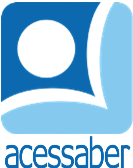 PROF:_______________________________________TURMA:___________NOME:________________________________________________________O CÃO E O JANTARUm cão aprendeu a levar o jantar de seu mestre, todos os dias. Ele era muito fiel ao seu dever, embora o cheiro das coisas boas na cesta o tentasse.Os cachorros da vizinhança o notaram carregando a cesta e logo descobriram o que havia dentro dela. Eles fizeram várias tentativas para roubá-lo, mas ele sempre guardou fielmente.Então, um dia, todos os cachorros da vizinhança se reuniram e o encontraram no caminho com a cesta. O cachorro tentou fugir deles, mas parou para pensar como escapar. Esse foi o erro dele. Logo o fizeram sentir-se tão ridículo que ele deixou cair a cesta e pegou um grande pedaço de carne assada destinada ao jantar de seu mestre.- Muito bem - disse ele - vocês dividem o resto.QuestõesQual é o título do texto?R: __________________________________________________________________Quantos parágrafos há no texto?R: __________________________________________________________________Quem é o personagem principal da história?R: __________________________________________________________________O que o cão aprendeu a fazer?R: __________________________________________________________________________________________________________________________________________________________________________________________________________Quando os outros cães descobriram o que havia no cesto, o que eles fizeram?R: __________________________________________________________________________________________________________________________________________________________________________________________________________O que os cães fizeram para fazer com que o cão entregasse a cesta para eles?R: ______________________________________________________________________________________________________________________________________________________________________________________________________________________________________________________________________________Qual é sua opinião sobre a mudança de atitude do cão? Justifique sua resposta:R: ______________________________________________________________________________________________________________________________________________________________________________________________________________________________________________________________________________Agora é sua vez, crie uma continuação para esta história (com no mínimo 5 linhas):R: __________________________________________________________________________________________________________________________________________________________________________________________________________________________________________________________________________________________________________________________________________________________________________________________________________________________________________________________________________________________________________________________________________________________________________________________________________________________________________________________________________________________________________________________________________________________________________________________________________________________________________________________________________________________________________________________________________________________________________________________________________________________________________________________________________________________________________________________________________________________________________________________________Faça uma ilustração da história: